Standardrutiner: Kalvar2a Testa råmjölkskvalitet, ColostrometerMål: Upprättad av: Foto: Catarina Svensson1.1Rör om väl i mjölkbehållaren.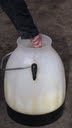 1.2Fyll mätröret med råmjölken.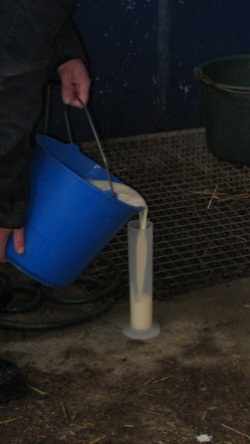 1.3Låt råmjölken svalna till 22°C. Kontrollera temperaturen.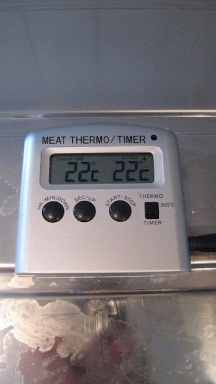 1.4Rör om.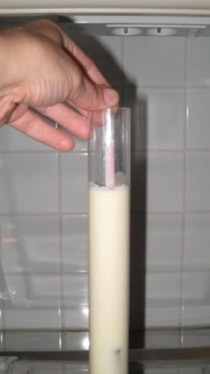 1.5Sätt i råmjölksmätaren och låt den flyta utan kontakt med mätrörets väggar.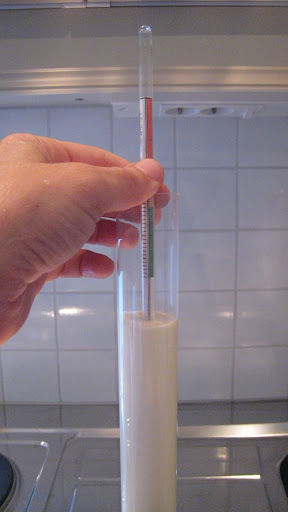 1.6Mät av mjölknivån mot skalan på råmjölksmätaren.Om röd – använd inte till kalvens första eller andra mål eller till frysning.Om gul – använd till kalvens första eller andra mål men inte till frysning.Om grön – använd till kalvens första eller andra mål och vid överskott till frysning.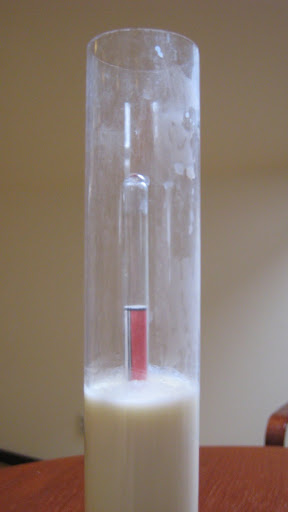 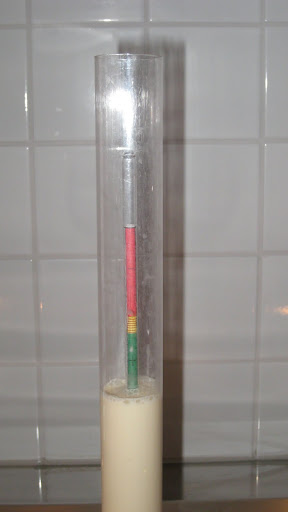 